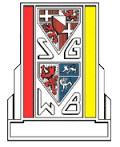 Maandag 20 mei 20195 kilometer parcours										      Vlug 2 route      		Vertrek Rehobothschool     Li		Laan van Eikenrode, Eikenlaan oversteken     Re		Beukenlaan      			Meidoornlaan oversteken     Li		Lindelaan     Li		Rading     Re		Klinkerweg Zonnestraal, langs kinderboerderij          		Weg vervolgen langs de Koepel (nr. 11)     Li		Bij zwart-houten huis 			Links aanhouden langs Dagcentrum	           		Schuin links Weg oversteken,                             fietspad op Jan van Zutphenpad     Rd		Over veerooster (Landgoed Zonnestraal uit)     Li		Fietspad (parallel aan Kolhornseweg), Zuiderheideweg      Rd		Over veerooster 						     2,5 km     Li 		Fietspad V. Ghentlaan (bij Ps 62441/002)                  	Hoofdweg Zonnestraal oversteken     Rd		Rotonde, Molenmeent                  	Frans Halslaan oversteken, daarna Jan Steenlaan oversteken     Li		Nieuw Loosdrechtsedijk, voorbij Landgoed Eikenrode     Li 		Zwarte Pad op (parallel aan Landgoed Eikenrode langs het hek)     Re            	1e pad     Rd		Laan van Eikenrode oversteken naar Bremlaan     Li		Lindelaan oversteken (stoep aan de rechterkant v.d. weg)     Rd		Bij drieluik oversteken naar Acacialaan     Rd            	Laan v Eikenrode oversteken, Rehobothschool	        5 km					        						        Hier het strookje wisselen voor morgen. 	        Z.O.ZPauze-plaatsen:Tussen punt 13 en 15		Fietspad langs de Kolhornseweg. Meerder plekken mogelijk voor pauze.Tussen punt 15 en 16	Kleine parkeerplaats aan de van GhentlaanLet op!Met uitzondering van Landgoed Zonnestraal, bent u vrij in het kiezen van een pauzeplaats. In overleg met de beheerder zijn de pauzeplekken op zijn terrein, vaste plekken. Als bestuur van de avondvierdaagse Loosdrecht nemen wij dan ook geen verantwoording als u toch kiest om op het landgoed te staan als wij het niet aangegeven hebben. Indien u een andere pauzeplaats kiest, wat niet op Landgoed Zonnestraal is, dient u erop te letten dat dit een veilige plek is voor alle wandelaars. Dus niet bij of naast drukke wegen enz. Mocht dit wel het geval zijn, dan zijn wij genoodzaakt in te grijpen. Graag de pauzeplaats netjes en schoon achterlaten, dus afval meenemen. Op de donderdag voor of tijdens het defilé, accepteren wij geen pauzeplaats meer.Namens het bestuur van Avondvierdaagse Loosdrecht.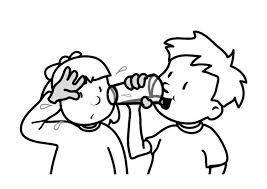 